Středa Rozvrhněte si s dětmi činnosti tak, jak je máme ve školce:-ranní cvičení-komunitní kruh- svačinka-řízená činnost-pobyt venku-oběd-odpočinekHezky si zacvičte:Rozcvička „Jak chodí zvířátka“Tučňák – na bobek, kolébat se ze strany na stranu, ruce na ramena – pohybujeme křidélkyLední medvěd – dupat, ruce vzpažitTuleň – plazit sePolární liška – lézt po kolenou, rukou náznak ocasuPolární zajíc - skákatTV + HV -  rozehřátí „Sněží“Sněží, sněží, mráz kolem běží, /stoj, prsty třepetáme shora dolů, běžíme/zima je kočičce, hřbet se jí ježí. /ruce zkřížené přes hruď a třeme si paže, nahrbit záda/Fouká, fouká, bílá je louka, /stoj, vzpažíme, rukama máváme do stran/zima je pejskovi, /ruce zkřížené před hruď a třeme si paže/ke kamnům kouká. /dlaně nad očima, rozhlížíme se/Říkanka s pohybem – „Rampouch a mráz“ Rampouch visí ze střechy, /stoj snožmo/a vymýšlí neplechy. /skáčeme panáka/Má však zmrzlé nožičky, /dupeme/hlavičku i ručičky /pohybujeme hlavou, tleskáme/a tak jenom viset musí, /stoj snožmo, vzpažíme/kdo chce, ať to taky zkusí. /stoj snožmo, vzpažíme/Komunitní kruh -Povídáme si s dětmi, kde žijí polární zvířata?-Znáte nějaká? -Kde se nachází jižní a severní pól? Diskuse.-Prohlížení tematických knih, encyklopedie, mapy a globusu.Polární zvířataNa jižním pólu leží Antarktida, pevnina pokrytá obrovským ledovcem. Je to nejchladnější oblast na světě. Lidé tu trvale nežijí, cestují sem jen vědci a badatelé, kteří tuto oblast zkoumají. Žijí tu ale zvířata, kterým zima nevadí, např. Lední medvěd. Toho proti zimě, chrání srst. Každý chlup je uprostřed vyplněn vzduchem, takže ho kožíšek pěkně izoluje. Ve vodě se mu chlupy slepí k sobě a vytvoří nepropustnou vrstvu. Medvěd je také výborný plavec, mezi prsty má dokonce plovací blány. Dokáže uplavat bez přestávky až 100 km.Mezi další zvířata, která žijí na Antarktidě, jsou Tučňáci. Je jich 8 druhů, největší z nich je tučňák císařský. Je vysoký až 1,2 m, což je výška malého dítěte. Malí tučňáci mají také své školky, jeden velký tučňák hlídá více mláďat, ta se k sobě tulí, aby jim nebyla zima. Tučňáci neumějí létat, zato výborně plavou, dokážou zadržet dech, až na 15 min. Proč jsou tučňáci shora černí a zdola bílí? Tomu se říká maskování. Dokonale tak splývají s vodní hladinou, jak při pohledu pod vodou, tak při pohledu shora na vodní hladinu. Navíc jim černý „fráček“ sluníčko rychleji ohřeje. Další zvířata jsou tuleni, kteří jsou tak otužilí, že ve vodě dokonce i spí. Zahřívá je vrstva tuku pod kůží. Další zvířata jsou, polární vlk, liška polární, mrož lední, zajíc polární, sovice sněžní…Pohybová hra – zahrajte si s dětmi hru „Ledová kra“Pomůcky: prostěradlo nebo lanoUprostřed pokoje, rozprostřeme prostěradlo, které bude znázorňovat kru. Děti se promění v polární zvířata, která budou plavat v moři. Na signál pozor žralok, se děti musí co nejrychleji dostat na kru. Relaxace – „Rampouch“Ztuhneme jako rampouch, jakmile zasvítí sluníčko, tajeme, uvolníme se. Střídání napětí a uvolnění.Výtvarná výchova – „Lední medvěd na kře“Čarování s inkoustem a zmizíkem.Pomůcky: čtvrtka, list papíru, inkoust, zmizík, vata, lepidlo, nůžky, štětec, šablona ledního medvěda /starší děti si mohou medvěda vytvořit sami/Čtvrtku si po celé ploše natřeme inkoustem a necháme zaschnout. Potom si na čtvrtce zmizíkem vytvoříme cestičky. Papír si natrháme tak, aby nám vznikla ledová kra, na kterou umístíme medvěda, kterého si obkreslíme podle šablony, vystřihneme a potřeme lepidlem a nalepíme vatu. Kru s medvědem na lepíme na čtvrtku potřenou inkoustem. V příloze najdete pracovní listy, omalovánky a nápady na tvoření, které si můžete vytisknout.   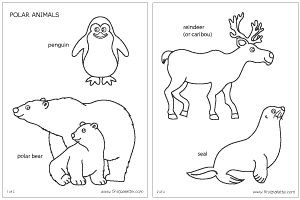 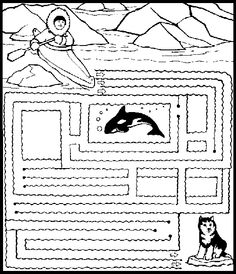 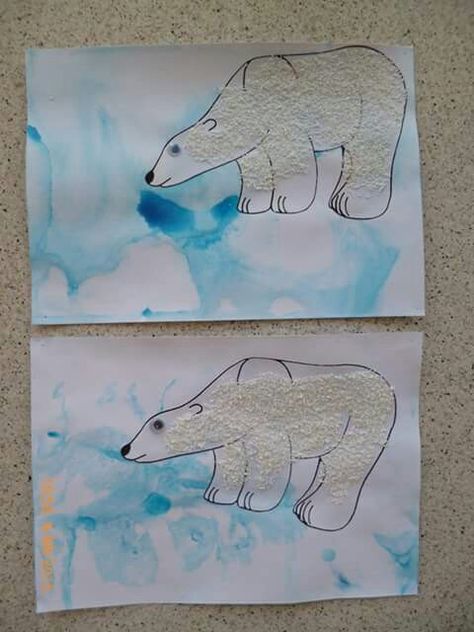 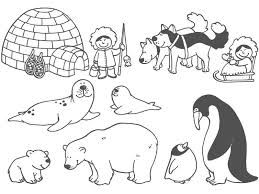 